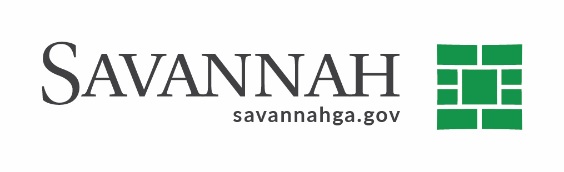 Purchasing NotesPurchasing NotesPurchasing NotesEvent #Title: Cost:  $90,287.12Type of Procurement Sole SourceAnnual Contract  
Annual Maintenance Agreement  One Time Purchase Contract Term (If Applicable)Contract Term (If Applicable)Contract Term (If Applicable)DBE (If Applicable)N/ADBE (If Applicable)N/ADBE (If Applicable)N/AMatrix (If Applicable)Matrix (If Applicable)Matrix (If Applicable)NotesNotesNotes